Başlık Palatino Linotype 14 Punto Ortalanmış ve Tek Satır Aralığında Yazılmalı. Maksimum 20 Sözcükten OluşmalıdırÖzet: Palatino linotype 9 punto, iki yana yaslı olacak şekilde, tek satır aralığı ile yazılmalı ve 200-250 sözcükten oluşmalıdır. Palatino linotype 9 punto, iki yana yaslı olacak şekilde, tek satır aralığı ile yazılmalı ve 200-250 sözcükten oluşmalıdır. Palatino linotype 9 punto, iki yana yaslı olacak şekilde, tek satır aralığı ile yazılmalı ve 200-250 sözcükten oluşmalıdır. Palatino linotype 9 punto, iki yana yaslı olacak şekilde, tek satır aralığı ile yazılmalı ve 200-250 sözcükten oluşmalıdır. Palatino linotype 9 punto, iki yana yaslı olacak şekilde, tek satır aralığı ile yazılmalı ve 200-250 sözcükten oluşmalıdır. Palatino linotype 9 punto, iki yana yaslı olacak şekilde, tek satır aralığı ile yazılmalı ve 200-250 sözcükten oluşmalıdır. Palatino linotype 9 punto, iki yana yaslı olacak şekilde, tek satır aralığı ile yazılmalı ve 200-250 sözcükten oluşmalıdır. Palatino linotype 9 punto, iki yana yaslı olacak şekilde, tek satır aralığı ile yazılmalı ve 200-250 sözcükten oluşmalıdır. Palatino linotype 9 punto, iki yana yaslı olacak şekilde, tek satır aralığı ile yazılmalı ve 200-250 sözcükten oluşmalıdır. Palatino linotype 9 punto, iki yana yaslı olacak şekilde, tek satır aralığı ile yazılmalı ve 200-250 sözcükten oluşmalıdır. Palatino linotype 9 punto, iki yana yaslı olacak şekilde, tek satır aralığı ile yazılmalı ve 200-250 sözcükten oluşmalıdır. Palatino linotype 9 punto, iki yana yaslı olacak şekilde, tek satır aralığı ile yazılmalı ve 200-250 sözcükten oluşmalıdır.
Anahtar kelimeler: kelime 1, kelime 2, kelime 3, kelime 4, kelime 5The Title Should be Palatino Linotype 14 Points And Centered. Must Contain a Maximum of 20 WordsAbstract: Should be Palatino Linotype 9 points, aligned both sideways and single line spacing and contain a maximum 150-200 words. Should be Palatino Linotype 9 points, aligned both sideways and single line spacing and contain a maximum 150-200 words. Should be Palatino Linotype 9 points, aligned both sideways and single line spacing and contain a maximum 150-200 words. Should be Palatino Linotype 9 points, aligned both sideways and single line spacing and contain a maximum 150-200 words. Should be Palatino Linotype 9 points, aligned both sideways and single line spacing and contain a maximum 150-200 words. Should be Palatino Linotype 9 points, aligned both sideways and single line spacing and contain a maximum 150-200 words. Should be Palatino Linotype 9 points, aligned both sideways and single line spacing and contain a maximum 150-200 words. Should be Palatino Linotype 9 points, aligned both sideways and single line spacing and contain a maximum 150-200 words. Should be Palatino Linotype 9 points, aligned both sideways and single line spacing and contain a maximum 150-200 words. Should be Palatino Linotype 9 points, aligned both sideways and single line spacing and contain a maximum 150-200 words. Should be Palatino Linotype 9 points, aligned both sideways and single line spacing and contain a maximum 150-200 words.Keywords: keywords, keywords, keywords, keywords, keywordsGİRİŞPalatino linotype 10 punto, iki yana yaslı olacak şekilde ve 1,15 satır aralığı ile yazılmalıdır. Palatino linotype 10 punto, iki yana yaslı olacak şekilde ve 1,15 satır aralığı ile yazılmalıdır. Palatino linotype 10 punto, iki yana yaslı olacak şekilde ve 1,15 satır aralığı ile yazılmalıdır. Palatino linotype 10 punto, iki yana yaslı olacak şekilde ve 1,15 satır aralığı ile yazılmalıdır. Palatino linotype 10 punto, iki yana yaslı olacak şekilde ve 1,15 satır aralığı ile yazılmalıdır. Palatino linotype 10 punto, iki yana yaslı olacak şekilde ve 1,15 satır aralığı ile yazılmalıdır. YÖNTEMPalatino linotype 10 punto, iki yana yaslı olacak şekilde ve 1,15 satır aralığı ile yazılmalıdır. Gerekirse aşağıdaki gibi alt başlıklar oluşturulabilir. Palatino linotype 10 punto, iki yana yaslı olacak şekilde ve 1,15 satır aralığı ile yazılmalıdır. Gerekirse aşağıdaki gibi alt başlıklar oluşturulabilir. Palatino linotype 10 punto, iki yana yaslı olacak şekilde ve 1,15 satır aralığı ile yazılmalıdır. Gerekirse aşağıdaki gibi alt başlıklar oluşturulabilir. Palatino linotype 10 punto, iki yana yaslı olacak şekilde ve 1,15 satır aralığı ile yazılmalıdır. Gerekirse aşağıdaki gibi alt başlıklar oluşturulabilirÇalışma ModeliPalatino linotype 10 punto, iki yana yaslı olacak şekilde ve 1,15 satır aralığı ile yazılmalıdır. Palatino linotype 10 punto, iki yana yaslı olacak şekilde ve 1,15 satır aralığı ile yazılmalıdır. Palatino linotype 10 punto, iki yana yaslı olacak şekilde ve 1,15 satır aralığı ile yazılmalıdır.Çalışma GrubuPalatino linotype 10 punto, iki yana yaslı olacak şekilde ve 1,15 satır aralığı ile yazılmalıdır. Palatino linotype 10 punto, iki yana yaslı olacak şekilde ve 1,15 satır aralığı ile yazılmalıdır. Palatino linotype 10 punto, iki yana yaslı olacak şekilde ve 1,15 satır aralığı ile yazılmalıdır.Veri Toplama AracıPalatino linotype 10 punto, iki yana yaslı olacak şekilde ve 1,15 satır aralığı ile yazılmalıdır. Palatino linotype 10 punto, iki yana yaslı olacak şekilde ve 1,15 satır aralığı ile yazılmalıdır. Palatino linotype 10 punto, iki yana yaslı olacak şekilde ve 1,15 satır aralığı ile yazılmalıdır.Veri AnaliziPalatino linotype 10 punto, iki yana yaslı olacak şekilde ve 1,15 satır aralığı ile yazılmalıdır. Palatino linotype 10 punto, iki yana yaslı olacak şekilde ve 1,15 satır aralığı ile yazılmalıdır. Palatino linotype 10 punto, iki yana yaslı olacak şekilde ve 1,15 satır aralığı ile yazılmalıdır.BULGULARPalatino linotype 10 punto, iki yana yaslı olacak şekilde ve 1,15 satır aralığı ile yazılmalıdır. Araştırma ile elde edilen tüm bulgulara yorum yapmadan bu bölümde yer verilmelidir. Elde edilen bulgulara ait tablo, şekil, grafik vs aşağıdaki örneklerde olduğu gibi bulgular bölümünde konumlandırılmalıdır. Tablolarda dikey çizgiler kullanılmamalı, tablo adı tablo üstünde yer almalı ve sola hizalanmalıdır. Şekil ve grafikler ile onlara ait yazılar ortalanmalı, yazıları ise görelin altında yer almalıdır. Tablo 1. Öğrencilerin ekonomik yarar içeren çevre dostu davranışları yapma oranlarını gösteren yüzde ve frekans değerleri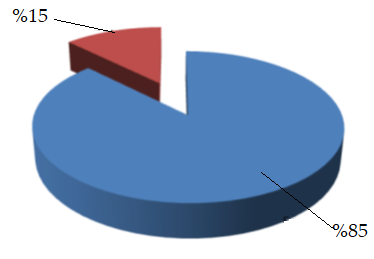 Şekil 1. Palatino linotype 9 punto ve ortalanmış olarak yazılmalıdır.TARTIŞMA ve SONUÇPalatino linotype 10 punto, iki yana yaslı olacak şekilde ve 1,15 satır aralığı ile yazılmalıdır. Palatino linotype 10 punto, iki yana yaslı olacak şekilde ve 1,15 satır aralığı ile yazılmalıdır. Palatino linotype 10 punto, iki yana yaslı olacak şekilde ve 1,15 satır aralığı ile yazılmalıdır. Palatino linotype 10 punto, iki yana yaslı olacak şekilde ve 1,15 satır aralığı ile yazılmalıdır. Palatino linotype 10 punto, iki yana yaslı olacak şekilde ve 1,15 satır aralığı ile yazılmalıdır. Palatino linotype 10 punto, iki yana yaslı olacak şekilde ve 1,15 satır aralığı ile yazılmalıdır. Palatino linotype 10 punto, iki yana yaslı olacak şekilde ve 1,15 satır aralığı ile yazılmalıdır. Palatino linotype 10 punto, iki yana yaslı olacak şekilde ve 1,15 satır aralığı ile yazılmalıdır. Palatino linotype 10 punto, iki yana yaslı olacak şekilde ve 1,15 satır aralığı ile yazılmalıdır. Palatino linotype 10 punto, iki yana yaslı olacak şekilde ve 1,15 satır aralığı ile yazılmalıdır. Palatino linotype 10 punto, iki yana yaslı olacak şekilde ve 1,15 satır aralığı ile yazılmalıdır. Palatino linotype 10 punto, iki yana yaslı olacak şekilde ve 1,15 satır aralığı ile yazılmalıdır. ÖnerilerPalatino linotype 10 punto, iki yana yaslı olacak şekilde ve 1,15 satır aralığı ile yazılmalıdır. Bu kısımda çalışma sonuçlarına istinaden araştırmacılara ışık tutacak öneriler maddeler halinde yazılmalıdır.Sonradan davranış değişikliği oluşturmak çok zordur. Bu sebeple çevre dostu davranışları özellikle okul öncesi dönemde doğru olarak kazandırmak için özel çaba harcanmalıdır.Tüm öğrenim kademelerinde öğrencilerin yaş ve seviyelerine uygun bilinçli tüketim farkındalığı kazandırılmaya çalışılmalıdır.Tüm öğrenim kademelerinde tutum ve tasarruf özendirilmelidir.Model teşkil ettiklerinden dolayı öğretmen adaylarının çevre dostu davranışlar sergilemesi çok önemlidir. Bu sebeple, çevre eğitiminin eğitim fakültelerinde çevre dostu davranışlar olarak sonuç vermesi için uygulamalı eğitimler yapılabilir.Farklı evren ve örneklemlerle benzeri çalışmalar yapılarak konu detaylandırılabilir.	 KAYNAKÇAPalatino linotype 10 punto, iki yana yaslı olacak şekilde ve 1,15 satır aralığı ile yazılmalı, aşağıdaki örneklerde görüleceği üzere 1,25 değerinde girinti yapılmalıdır. APA 7 kurallarına uygun yazılmalı ve kaynakça listasi A’dan Z’ye sıralanmalıdır.Açar, G. (2021). Sağlıklı genç gönüllülerde dış kulak morfometrisinin foto analizi ile boy, cinsiyet ve vücut kitle indeksi arasındaki korelasyonun incelenmesi. DÜSTAD Dünya Sağlık ve Tabiat Bilimleri Dergisi, 2(1), 28-45.Cutter-Mackenzie, A., & Smith, R. (2003). Ecological literacy: The ‘missing paradigm’in environmental education (part one). Environmental Education Research, 9(4), 497-524.Çelik, G. (2015). Fen bilimleri öğretmenlerinin mesleki doyum düzeylerinin incelenmesi. Kafkas Üniversitesi Fen Bilimleri Enstitüsü.Çelik, Y., Yarşi, G., & Özarslandan, A. (2019). Mikorizaların bitkilerde stres mekanizması üzerine etkileri. DÜSTAD Dünya Sağlık ve Tabiat Bilimleri Dergisi, (2), 1-15.Çoban, M. Z., Eroğlu, M., & Düşükcan, M. (2021). Some biological properties of spiny eel (Mastacembelus mastacembelus, Banks & Solander, 1794) living in the Upper Euphrates River Basin, Turkey. Scientific Reports, 11(1), 1-9.Durmuş, M. (2021). Etnopedagojik açıdan beceri eğitimi: şavşat örneği. Turan-sam, 13(51), 207-217.Eroğlu, M., Düşükcan, M., Canpolat, Ö., Çalta, M., & Şen, D. (2017). Dikenli Yılan Balığı (Mastacembelus mastacembelus Banks & Solander, 1794)’nın kas dokusunda bazı ağır metal miktarlarının belirlenmesi. Fırat Üniversitesi Sağlık Bilimleri Veteriner Dergisi, 31(3), 173-179.Groves, F. H., & Pugh, A.F. (1999). Elementary pre-service teacher perceptions of the greenhouse effect. Journal of Science Education and Technology, 8(1), 75-81.Harris, J. M. (2000). Basic principles of sustainable development. Global Development and Environment Institute Working Paper 00-04, June, Tufts University, 1-24.Kaiser, F. G., Wölfing, S., & Fuhrer, U. (1999). Environmental attitude and ecological behaviour. Journal of environmental psychology, 19(1), 1-19.Levy, A.,  Orion, N., & Leshem, Y. (2016) Variables that influence the environmental behavior of adults, Environmental Education Research, 24:3, 307-325, DOI: 10.1080/13504622.2016.1271865Miles, M. B., & Huberman, A.M. (1994). Qualitative data analysis: an expanded sourcebook (2nd Edition). California : SAGE Publications.Ofstad, S. P., Tobolova, M., Nayum, A., & Klöckner, C. A. (2017). Understanding the mechanisms behind changing People's recycling behavior at work by applying a comprehensive action determination model, Sustainability, 9 (2), 1-17.Önel, A. (2019). İnsan anatomisi ve fizyolojisi. Pegem Yayınevi. Prakash, G., & Pathak, P. (2017). Intention to buy eco-friendly packaged products among young consumers of India: A study on developing nation. Journal of cleaner production, 141, 385-393.Shaw, D., & Newholm, T. (2002). Voluntary simplicity and the ethics of consumption. Psychology & Marketing, 19(2), 167-185.Tuncer, I.  (2018). İnsan trakeobronşial ağacının her iki cinsiyetin farklı yaş gruplarında ct ile morfometrik çalışması. DÜSTAD Dünya Sağlık ve Tabiat Bilimleri Dergisi, 1(1), 19-35.Sınıf seviyesiDavranışları yapanlarDavranışları yapmayanlarDavranışların yapılması gerektiğine inananlarf	              %f	            %f	              %2265	36.8037	5.1339	5.413195	27.0834	4.7248	6.66468	9.4417	2.3617	2.36Toplam528	73.3388	12.22104	14.44